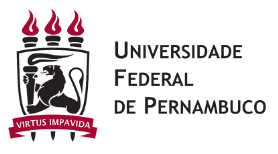 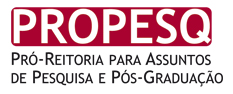 Universidade Federal de Pernambuco – UFPEFormulário de apresentação de projeto de pesquisa para registro no âmbito da UFPE – PROPESQ/DPQIdentificação do Projeto de PesquisaIdentificação do Projeto de PesquisaIdentificação do Projeto de PesquisaIdentificação do Projeto de PesquisaTítulo do projeto:Título do projeto:Título do projeto:Título do projeto:Área do conhecimento:Área do conhecimento:Área do conhecimento:Área do conhecimento:Aprovação do Pleno Departamental:  [  ] Sim [  ] NãoAprovação do Pleno Departamental:  [  ] Sim [  ] NãoAprovação do Pleno Departamental:  [  ] Sim [  ] NãoAprovação do Pleno Departamental:  [  ] Sim [  ] NãoAprovação do Conselho Departamental: [  ] Sim [  ] NãoAprovação do Conselho Departamental: [  ] Sim [  ] NãoAprovação do Conselho Departamental: [  ] Sim [  ] NãoAprovação do Conselho Departamental: [  ] Sim [  ] NãoProjeto Fomentado:  [   ] Sim      [   ] NãoProjeto Fomentado:  [   ] Sim      [   ] NãoProjeto Fomentado:  [   ] Sim      [   ] NãoProjeto Fomentado:  [   ] Sim      [   ] NãoÓrgão de Fomento:Órgão de Fomento:Órgão de Fomento:Órgão de Fomento:Bolsas e/ou subprojetos relacionados: [  ] IC  [  ] IT   [   ] Mestrado  [   ] Doc.   [   ] Pós-DocBolsas e/ou subprojetos relacionados: [  ] IC  [  ] IT   [   ] Mestrado  [   ] Doc.   [   ] Pós-DocBolsas e/ou subprojetos relacionados: [  ] IC  [  ] IT   [   ] Mestrado  [   ] Doc.   [   ] Pós-DocBolsas e/ou subprojetos relacionados: [  ] IC  [  ] IT   [   ] Mestrado  [   ] Doc.   [   ] Pós-DocVínculo: [   ] Programa de Pós-graduação   [   ] Grupo de Pesquisa    [   ] PesquisadorVínculo: [   ] Programa de Pós-graduação   [   ] Grupo de Pesquisa    [   ] PesquisadorVínculo: [   ] Programa de Pós-graduação   [   ] Grupo de Pesquisa    [   ] PesquisadorVínculo: [   ] Programa de Pós-graduação   [   ] Grupo de Pesquisa    [   ] PesquisadorPPG:PPG:PPG:PPG:Linha de pesquisa do PPG:Linha de pesquisa do PPG:Linha de pesquisa do PPG:Linha de pesquisa do PPG:Grupo de Pesquisa:Grupo de Pesquisa:Grupo de Pesquisa:Grupo de Pesquisa:Linha de Pesquisa do GP:Linha de Pesquisa do GP:Linha de Pesquisa do GP:Linha de Pesquisa do GP:Mês/Ano de início do projeto:Mês/Ano de início do projeto:Tempo de duração (meses):Tempo de duração (meses):Identificação do Coordenador do Projeto de PesquisaIdentificação do Coordenador do Projeto de PesquisaIdentificação do Coordenador do Projeto de PesquisaIdentificação do Coordenador do Projeto de PesquisaNome:Nome:Nome:Nome:Instituição:Instituição:Instituição:Instituição:Centro: Centro: Centro: Centro: Departamento:Departamento:Departamento:Departamento:Titulação:Titulação:Titulação:Titulação:SIAPE:Celular:Celular:Ramal:E-mail:E-mail:E-mail:E-mail: